Oye papá (u otra figura paterna)...
fiesta de pizza de inicio del programa Watch D.O.G.S. !

El jueves 8 de septiembre a las 18:00
en Hillcrest Elementary School

*Pizza de Domino's 
* Presentación breve
* Registrar para ser voluntario con Watch D.O.G.S. 

Una noche para los padres (o figuras paternas) y su hijo (s). Watch D.O.G.S. es una gran manera de tener la ayuda de hombres en la escuela por un día durante el año escolar. La pizza será generosamente suministrado por Domino.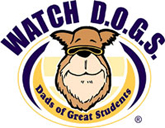 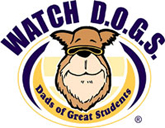 Oye papá (u otra figura paterna)...
fiesta de pizza de inicio del programa Watch D.O.G.S. !

El jueves 8 de septiembre a las 18:00
en Hillcrest Elementary School

*Pizza de Domino's 
* Presentación breve
* Registrar para ser voluntario con Watch D.O.G.S. 

Una noche para los padres (o figuras paternas) y su hijo (s). Watch D.O.G.S. es una gran manera de tener la ayuda de hombres en la escuela por un día durante el año escolar. La pizza será generosamente suministrado por Domino.